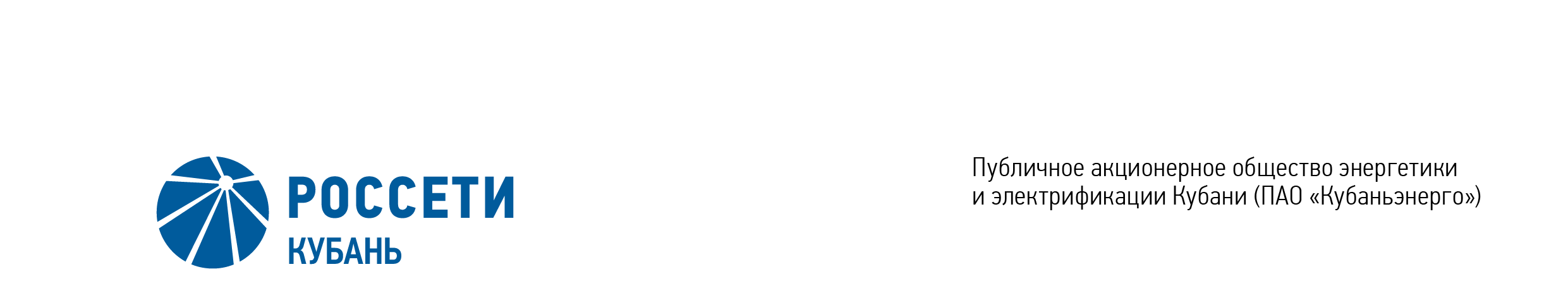 Minutes of the Meeting of the Board of Directors No. 380/2020of the Public Joint Stock Company  	of Power Industry and Electrification of Kuban (PJSC Kubanenergo)Members of the Board of Directors: 11 personsMembers of the Board of Directors were submitted the checklists: Gavrilov A.I. (Chairman of the Board of Directors), Varvarin A.V., Kiryukhin S.V., Larionov D.V., Medvedev M.V., Osipova E.N., Rozhkov V.V., Sergeeva O.A., Khokholkova K.V., Shagina I.A., Yavorskiy V.K.Members of the Board of Directors were not submitted the checklists: none.In accordance with the Clause 7.3 “Regulations on the Board of Directors of Public Joint Stock Company of Power Industry and Electrification of Kuban” (passed by the decision of the Annual General Meeting of Shareholders of PJSC Kubanenergo, Minutes No. 42 of June 20, 2019) at least half of the number of elected members of the Board of Directors of the Company constitutes a quorum for a meeting of the Board of Directors. A quorum is present.Agenda of the meeting of the Board of Directors:On consideration of shareholder proposals on placing agenda items of the Annual General Meeting of Shareholders of the Company and nomination of candidates to the Management and Supervisory Boards of the Company.The determination of the date of the meeting of the Board of Directors on consideration of the issues surrounding the preparation for the Annual General Meeting of Shareholders of the Company.Item No. 1: On consideration of shareholder proposals on placing agenda items of the Annual General Meeting of Shareholders of the Company and nomination of candidates to the Management and Supervisory Boards of the Company.The following solution was offered:1. Include the following items on the agenda of the Annual General Meeting of Shareholders of the Company:2. The following candidates shall be put on the list of nominees to elect the members of the Board of Directors of the Company:The following candidates shall be put on the list of nominees to elect the members of the Auditing Committee of the Company: The results of voting:Thus, regarding the first Agenda Item of the meeting, the resolution was adopted unanimously by the Board of Directors participating in the meeting..Item No. 2: The determination of the date of the meeting of the Board of Directors on consideration of the issues surrounding the preparation for the Annual General Meeting of Shareholders of the Company.The following solution was offered:        To determine the date of the meeting of the Board of Directors of the Company  on consideration of the issues surrounding the preparation for the Annual General Meeting of Shareholders of the Company (including the questions concerning the determination of date, place and time for holding the Annual General Meeting of Shareholders, registration start time for persons participating in the Annual General Meeting of Shareholders of the Company; approval of the agenda of the Annual General Meeting of Shareholders; approval of the determination date (record date)established by the company in order to determine which shareholders are eligible to take part in the Annual General Meeting of Shareholders; approval of the form and text of the voting ballots at the Annual General Meeting of Shareholders of the Company and so on) – not later than May 6, 2020.The results of voting:Thus, regarding the first Agenda Item of the meeting, the resolution was adopted unanimously by the Board of Directors participating in the meeting..Chairman of the Board of Directors		 	        	        А.I. GavrilovCorporate Secretary		                                                                 O.V. Russu	Date of MeetingMarch 6, 2020Form of Meeting:Absentee voting (by questionnaire)Location of summing up the voting results:room 202, building 2, 2А Stavropolskaya Str., Krasnodar (for postage to the Corporate Secretary of PJSC Kubanenergo)Date on which the minutes were drawn up:March 6, 2020No.Question formulation proposed by the shareholders (shareholder)Decision formulation proposed by the shareholders (shareholder)Full name of the shareholders (shareholder)The quantity of the voting shares of the Company, owned by shareholder (shareholders)(as a percentage)1Approval of the annual report of the Company.is not submittedThe Russian Federation represented by Interregional Territorial Administration of the Federal Agency for State Property Management in Krasnodar Region and the Republic of Adygeya  (Interregional Territorial Administration of Rosimushchestvo in Krasnodar Region and the Republic of Adygeya)  6,22%2Approval of the Annual Financial Statements including the Profit and Loss Statements (profit and loss accounts) of the Company.is not submittedThe Russian Federation represented by Interregional Territorial Administration of the Federal Agency for State Property Management in Krasnodar Region and the Republic of Adygeya  (Interregional Territorial Administration of Rosimushchestvo in Krasnodar Region and the Republic of Adygeya)  6,22%3Approval of the allocation of profit of the Company based on the results of 2019. is not submittedThe Russian Federation represented by Interregional Territorial Administration of the Federal Agency for State Property Management in Krasnodar Region and the Republic of Adygeya  (Interregional Territorial Administration of Rosimushchestvo in Krasnodar Region and the Republic of Adygeya)  6,22%4Amount, deadline and mode of payment of dividends based on the results of 2019.is not submittedThe Russian Federation represented by Interregional Territorial Administration of the Federal Agency for State Property Management in Krasnodar Region and the Republic of Adygeya  (Interregional Territorial Administration of Rosimushchestvo in Krasnodar Region and the Republic of Adygeya)  6,22%5Election of the members of the Board of Directors (supervisory board) of the Company.is not submittedThe Russian Federation represented by Interregional Territorial Administration of the Federal Agency for State Property Management in Krasnodar Region and the Republic of Adygeya  (Interregional Territorial Administration of Rosimushchestvo in Krasnodar Region and the Republic of Adygeya)  6,22%6Election of the members of the Auditing Committee (auditor) of the Company.is not submittedThe Russian Federation represented by Interregional Territorial Administration of the Federal Agency for State Property Management in Krasnodar Region and the Republic of Adygeya  (Interregional Territorial Administration of Rosimushchestvo in Krasnodar Region and the Republic of Adygeya)  6,22%7Approval of the auditor of the Companyis not submittedThe Russian Federation represented by Interregional Territorial Administration of the Federal Agency for State Property Management in Krasnodar Region and the Republic of Adygeya  (Interregional Territorial Administration of Rosimushchestvo in Krasnodar Region and the Republic of Adygeya)  6,22%№ No.The nominee suggested by the shareholder (shareholders) for inclusion in the voter list to elect the members of the Board of Directors of the CompanyOccupation, workplace of the candidate suggested by the shareholder (shareholders) for inclusion in the voter list to elect the members of the Board of Directors of the CompanyFull name/name of the shareholder (shareholders) who suggested the nominee for inclusion in the voter list to elect the members of the Board of Directors of the CompanyThe quantity of the voting shares of the Company, owned by shareholder (shareholders)(as a percentage)11Alyushenko Igor DmitrievichDirector of Situationally - Research Centre - Deputy Chief Engineer of PJSC RossetiPublic Joint Stock Company Rossiyskie Seti93,44%22Varvarin  Aleksandr ViktorovichVice-President –Managing Director of Corporate Relations Department and Legal Support of the Russian Union of Industrialists and Entrepreneurs (RSPP)Public Joint Stock Company Rossiyskie Seti93,44%33Varseev Vasiliy ValerevichDirector of Security Department of PJSC RossetiPublic Joint Stock Company Rossiyskie Seti93,44%44Gavrilov Aleksandr IlichThe member of Krasnodar Regional Association “Regional Scientific and Technological Union of Energy Workers and Electricians”Public Joint Stock Company Rossiyskie Seti93,44%55Guryanov Denis LvovichDirector  of Corporate Management Department of PJSC RossetiPublic Joint Stock Company Rossiyskie Seti93,44%66Medvedev Mikhail VladimirovichAdviser to the Director-General of JSC “Avangard”Public Joint Stock Company Rossiyskie Seti93,44%77Mikhailik Konstantin AleksandrovichDeputy General Director of operating activity of PJSC RossetiPublic Joint Stock Company Rossiyskie Seti93,44%88Sergeev Sergey VladimirovichGeneral Director of PJSC KubanenergoPublic Joint Stock Company Rossiyskie Seti93,44%99Terekhov Ivan AndreevichHead of Department of Insurance in the Strategy Department of PJSC RossetiPublic Joint Stock Company Rossiyskie Seti93,44%110Shagina Irina AleksandrovnaDirector of the Department of Tariff Policy of PJSC RossetiPublic Joint Stock Company Rossiyskie Seti93,44%111Yavorskiy Viktor KorneevichMember of the Presidium of the Board of "OPORA RUSSIA"Public Joint Stock Company Rossiyskie Seti93,44%112Ziborova Tatyana ValentinovnaDeputy Director of                           Interregional Territorial Administration of Rosimushchestvo in Krasnodar Region and the Republic of AdygeyaThe Russian Federation represented by Interregional Territorial Administration of the Federal Agency for State Property Management in Krasnodar Region and the Republic of Adygeya  (Interregional Territorial Administration of Rosimushchestvo in Krasnodar Region and the Republic of Adygeya)6,22%13Gorgul Marianna Mikhailovna Head of Department of Interregional Territorial Administration of Rosimushchestvo in Krasnodar Region and the Republic of AdygeyaThe Russian Federation represented by Interregional Territorial Administration of the Federal Agency for State Property Management in Krasnodar Region and the Republic of Adygeya  (Interregional Territorial Administration of Rosimushchestvo in Krasnodar Region and the Republic of Adygeya)6,22%114Repina Yanina AleksandrovnaChief Specialist-Expert of Interregional Territorial Administration of Rosimushchestvo in Krasnodar Region and the Republic of AdygeyaThe Russian Federation represented by Interregional Territorial Administration of the Federal Agency for State Property Management in Krasnodar Region and the Republic of Adygeya  (Interregional Territorial Administration of Rosimushchestvo in Krasnodar Region and the Republic of Adygeya)6,22%115Svitenko Yuliya GennadevnaSpecialist Third Class of the Department of Interregional Territorial Administration of Rosimushchestvo in Krasnodar Region and the Republic of AdygeyaThe Russian Federation represented by Interregional Territorial Administration of the Federal Agency for State Property Management in Krasnodar Region and the Republic of Adygeya  (Interregional Territorial Administration of Rosimushchestvo in Krasnodar Region and the Republic of Adygeya)6,22%116Maksimenko Aleksandr Valerevich  Deputy Head of Department of Interregional Territorial Administration of Rosimushchestvo in Krasnodar Region and the Republic of AdygeyaThe Russian Federation represented by Interregional Territorial Administration of the Federal Agency for State Property Management in Krasnodar Region and the Republic of Adygeya  (Interregional Territorial Administration of Rosimushchestvo in Krasnodar Region and the Republic of Adygeya)6,22%No.The nominee suggested by the shareholder (shareholders) for inclusion in the voter list to elect the members of the Auditing Committee of the CompanyOccupation, workplace of the candidate suggested by the shareholder (shareholders) for inclusion in the voter list to elect the members of the Auditing Committee of the CompanyFull name /name of the shareholder (shareholders) who suggested the nominee for inclusion in the voter list to elect the members of the Auditing Committee of the CompanyThe quantity of the voting shares of the Company, owned by shareholder (shareholders)(as a percentage)11Lelekova MarinaAlekseevnaDirector of the Internal Control and Risk Management Department of PJSC Rosseti
Public Joint Stock Company Rossiyskie Seti93,44%22Kim Svetlana AnatolevnaHead of Supervisory Activities Department of the Internal Control and Risk Management Department
of PJSC RossetiPublic Joint Stock Company Rossiyskie Seti93,44%33KabizskinaElena AleksandrovnaChief Expert of Supervisory Activities Department of the Internal Control and Risk Management Department
of PJSC RossetiPublic Joint Stock Company Rossiyskie Seti93,44%44Skrynnikova Lyudmila StanislavovnaChief Expert of Supervisory Activities Department of the Internal Control and Risk Management Department
of PJSC RossetiPublic Joint Stock Company Rossiyskie Seti93,44%55Malyshev Sergey VladimirovichLead Expert of the of Supervisory Activities Department of the Internal Control and Risk Management Department
of PJSC RossetiPublic Joint Stock Company Rossiyskie Seti93,44%66Alekseeva Marina GeorgievnaDeputy Head of Department of Interregional Territorial Administration of Rosimushchestvo in Krasnodar Region and the Republic of AdygeyaThe Russian Federation represented by Interregional Territorial Administration of the Federal Agency for State Property Management in Krasnodar Region and the Republic of Adygeya  (Interregional Territorial Administration of Rosimushchestvo in Krasnodar Region and the Republic of Adygeya)6,22%77Repnikova Natalya AlekseevnaChief Specialist-Expert of Department of Interregional Territorial Administration of Rosimushchestvo in Krasnodar Region and the Republic of AdygeyaThe Russian Federation represented by Interregional Territorial Administration of the Federal Agency for State Property Management in Krasnodar Region and the Republic of Adygeya  (Interregional Territorial Administration of Rosimushchestvo in Krasnodar Region and the Republic of Adygeya)6,22%Gavrilov A.I.-“FOR”Sergeeva О.А.-“FOR”Varvarin А.V.-“FOR”Rozhkov V.V.-“FOR”Kiryukhin S.V.-“FOR”Shagina I.А.-“FOR”Larionov D.V.-“FOR”Khokholkova К.V.-“FOR”Medvedev М.V.-“FOR”Yavorskiy V.К.-“FOR”Osipova Е.N.-“FOR”Gavrilov A.I.-“FOR”Sergeeva О.А.-“FOR”Varvarin А.V.-“FOR”Rozhkov V.V.-“FOR”Kiryukhin S.V.-“FOR”Shagina I.А.-“FOR”Larionov D.V.-“FOR”Khokholkova К.V.-“FOR”Medvedev М.V.-“FOR”Yavorskiy V.К.-“FOR”Osipova Е.N.-“FOR”